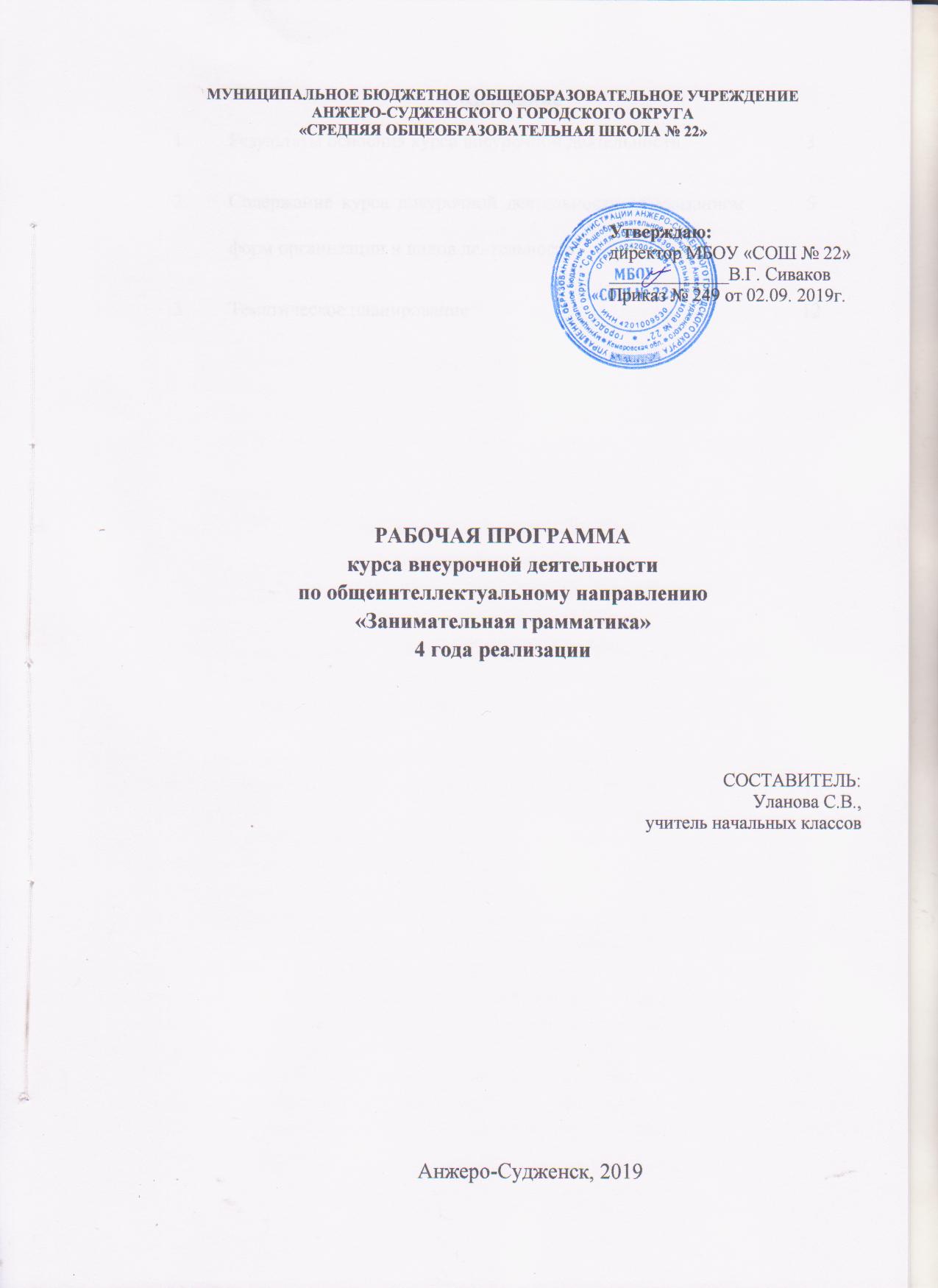 Содержание Результаты освоения курса внеурочной деятельностиЛичностные результаты:1) формирование основ российской гражданской идентичности, чувства гордости за свою Родину, российский народ и историю России, осознание своей этнической и национальной принадлежности; формирование ценностей многонационального российского общества; становление гуманистических и демократических ценностных ориентаций;2) формирование уважительного отношения к иному мнению, истории и культуре других народов;3) овладение начальными навыками адаптации в динамично изменяющемся и развивающемся мире;4) развитие этических чувств, доброжелательности и эмоционально-нравственной отзывчивости, понимания и сопереживания чувствам других людей.Метапредметные результаты:1) освоение способов решения проблем творческого и поискового характера; 2) формирование умения планировать, контролировать и оценивать учебные действия в соответствии с поставленной задачей и условиями ее реализации; определять наиболее эффективные способы достижения результата; 3) освоение начальных форм познавательной и личностной рефлексии; 4) использование знаково-символических средств представления информации для создания моделей изучаемых объектов и процессов, схем решения учебных и практических задач; 5) активное использование речевых средств и средств информационных и коммуникационных технологий (далее - ИКТ) для решения коммуникативных и познавательных задач; 6) использование различных способов поиска (в справочных источниках и открытом учебном информационном пространстве сети Интернет), сбора, обработки, анализа, организации, передачи и интерпретации информации в соответствии с коммуникативными и познавательными задачами и технологиями учебного предмета; в том числе умение вводить текст с помощью клавиатуры, фиксировать (записывать) в цифровой форме измеряемые величины и анализировать изображения, звуки, готовить свое выступление и выступать с аудио-, видео- и графическим сопровождением; соблюдать нормы информационной избирательности, этики и этикета; 7) овладение навыками смыслового чтения текстов различных стилей и жанров в соответствии с целями и задачами; осознанно строить речевое высказывание в соответствии с задачами коммуникации и составлять тексты в устной и письменной формах; 8) овладение логическими действиями сравнения, анализа, синтеза, обобщения, классификации по родовидовым признакам, установления аналогий и причинно-следственных связей, построения рассуждений, отнесения к известным понятиям; 9) готовность слушать собеседника и вести диалог; готовность признавать возможность существования различных точек зрения и права каждого иметь свою; излагать свое мнение и аргументировать свою точку зрения и оценку событий; 10) определение общей цели и путей ее достижения; умение договариваться о распределении функций и ролей в совместной деятельности; осуществлять взаимный контроль в совместной деятельности, адекватно оценивать собственное поведение и поведение окружающих.Содержание курса внеурочной деятельности с указанием форм организации и видов деятельности1 год реализации (модуль 1)2 год реализации (модуль 2)3 год реализации (модуль 3)4 год реализации (модуль 4)3. Тематическое планирование1Результаты освоения курса внеурочной деятельности32Содержание курса внеурочной деятельности  с указанием форм организации и видов деятельности53Тематическое планирование12№, п/пСодержаниеФормы организацииВиды деятельности 1Тайны звуков и букв звукоподражание; тренировочные упражнения в произнесении звуков; поиск нужных звуков в словах; замена букв в словах; сказка «Мир без слов»Диалог, игра, театрализацияПознавательная, исследовательская,игровая2В гости к алфавитуигра «Буква заблудилась»; весёлое путешествие от А до Я; как появился  алфавит; игры: «Пропала буква», «Волшебный колодец»; сказка «Кутерьма»Игра,  беседаПознавательная, игровая3В стране Слогоград составление слов из слогов;игра «Волшебная яблоня»;разыгрывание ситуаций с заменой слоговБеседа, игра,  театрализацияИгровая, познавательная, творческая4В мире словсоставление слов из слогов;чудесные превращения слов;разгадывание ребусов; головоломки;разыгрывание ситуаций с заменой слов;поиск предлогов в тексте«экскурсия в прошлое», или как появляются слова; разгадывание ребусов, шарад, загадокБеседа, игра,  театрализацияИгровая, познавательная, творческая, исследовательская5В гости к Словарюзнакомство с толковым, орфографическим, словообразовательным словарями;поиск слов по значению;определение значения слова по картинкам;определение значения слов по толковому словарю; разгадывание ребусов;инсценирование ситуаций  с устаревшими словами и неологизмами;конкурс на лучшее толкование словБеседа, игра, театрализация Игровая, познавательная, творческая6И зазвучала речьсоставление рассказа по картинкам;знакомство с великими мастерами русского слова; знакомство с произведениями писателей – классиков; игра «Домино»Беседа, играИгровая, познавательная, творческая7Проект. Мы – исследователипроект «Моя загадка»диалог, поиск информациипознавательная, творческая№, п/пСодержаниеФормы организацииВиды деятельности1Тайна звуков и буквзвуки – смыслоразличители;фонемы гласные и согласные;как рождаются звуки;звонкие и глухие «двойняшки», «одиночки»; игра со звуками: «Строим дом»; звуки – «волшебники» (сонорные звуки), буква – «помощница», буквы – «актёры»«великая дружба» (сочетания жи-ши, ча-ща, чу-щу)Диалог, игра, театрализацияПознавательная, исследовательская,игровая2В гости к алфавитукак обходились без письма;знакомство с сигналами – символами;застывшие звуки;финикийский алфавит;греческий алфавит;Кириллица или Глаголица?Творческое задание «придумай свой алфавит»Игра,  беседа, исследованиеПознавательная, игровая, творческая3Повелевает Ударение Добрый волшебник – ударение (определение роли ударения в слове, постановка ударения);логическое ударение;игра «Поставь ударение»Игра, беседа, диалогПознавательная, игровая,4В стране Слогоградигры со слогами;переправа на пути – перенос для слов найди (правила переноса)игры « Пройди через ворота», «Найди пару»Беседа, игра,  театрализацияИгровая, познавательная, творческая, исследовательская 5В гости к Словарюгде хранятся слова?поиск словарных слов в тексте;определение значения слов;копилки слов (работа с толковыми  словарями); откуда пришли знакомые слова? конкурс знатоковБеседа, игра Игровая, познавательная, творческая6В мире словвесёлый аттракцион «Доскажи словечко»Где спрятались слова (игра «Наборщик»;отгадывание загадок, слов по их значению (викторина словознаек)головоломки «Начинай на а»Беседа, играИгровая, познавательная, творческая,7В королевстве Ошибоккому нужна зоркость?знакомство с наукой орфографией;конкурсы на внимание;поиск ошибок в словах;Следопыты развлекают гостей  «Узелки на память»мы-редакторы (исправление ошибок)составление кроссвордаБеседа, игра, диалогИгровая, познавательная8Строительная работа морфем«строительные  блоки» слов;«Приставкины» смыслиночки;«Смыслиночки» суффиксов;игра «Образуй слова»обо всех приставках сразу;правильные корни и корни – «уродцы»; секреты родственных слов;игры:  «Третий лишний», «Словесный мяч», «Пересади корень»;в саду выращенных слов (составление слов из морфем) - «секреты» родственных словБеседа, игра, диалогИгровая, познавательная9Мы – исследователипроект «История одного слова»Исследовательская №, п/пСодержаниеФормы организацииВиды деятельности1 В мире слов красота и богатство русской речи (на примере произведений устного народного творчества);знакомство с тематическими группами слов (игра «Слова – братья»; в гостях у родственных слов (подбор родственных слов); добрые слова  (слова – этикеты)собиратели слов (на определённую тему)трудные слова (определение значений трудных слов)Диалог, игра, театрализацияПознавательная, исследовательская,игровая2Экскурсия в прошлоезнакомство со словами- историзмами, архаизмами; объяснение устаревших словИгра,  беседа, исследованиеПознавательная, игровая, творческая3Новые слова в русском языкеоткуда приходят новые слова;неологизмы в русском языке;Игра «Угадай-ка»Игра,  беседаПознавательная, игровая4Встреча с зарубежными «гостями»откуда пришли слова – «пришельцы»;необычные словаИгра, беседа, диалогПознавательная, игровая,5Слова - единомышленники и слова - противникизнакомимся с синонимами; «Игра в слова»нахождение слов – синонимов; слова – антонимы; игры: «Подбери нужные слова», «Доскажи словечко», «Третий лишний»игра «ушки на макушке»   (слова – омофоны) зеркало не при чём (слова – омографы)Беседа, игра,  театрализацияИгровая, познавательная, творческая, исследовательская 6Крылатые слова. Фразеологизмы.почему слова крылатые?на поиски крылатых выражений (по басням И.А.Крылова); почему так говорят? конкурс знатоков; происхождение фразеологизмов (из истории)Беседа, диалог, играИгровая, познавательная, творческая,7В стране сочинителейчто такое рифма; сочиним загадку;моя песенка (как Винни – Пух); сами сочиняем - сами рассказываем (конкурс сочинителей)Беседа, игра, диалогИгровая, познавательная8Праздник творчества и игрыанаграммы и метаграммы; шарады и логогрифы; игры на превращения: «Буква заблудилась», «Какое слово задумано?»игра «Умники и умницы»Игра, диалогИгровая, познавательная9Строительная работа морфемстроительный материал слов; как «работают» приставки?; труженик суффикс; игра «К своим моделям»;кроссвордная мастерская Игра, диалогИгровая, познавательная10Проект. Мы - исследователи проект «Тайна имени»Исследование Познавательная, исследовательская №, п/пСодержаниеФормы организацииВиды деятельности1«Пигмалион» учит орфоэпии правильная постановка ударения в словах; банты и шарфы;что такое фонография и звукопись; игра «Говорите правильно»; Кис-кис! Мяу!,  или кое-что о звукоподражаниях Диалог, игра, театрализацияПознавательная, исследовательская,игровая2В мире словкак возникают названия;удивительный мир лексики;в царстве смыслов (о лексическом значении слов); многозначность и однозначность слов; игра «Прямое и переносное значение», из истории слов «Откуда катится каракатица» (определение первоисточников слова - этимология);Игра,  беседа, исследованиеПознавательная, игровая, творческая3Слова - единомышленники и слова - противникивеликие помощники – синонимы;слова – антиподы; работа со словарями синонимов и антонимов; игра «К своим словам»; пословицы и поговорки- хранители слов синонимов и антонимовИгра,  беседа, исследованиеПознавательная, игровая, творческая4Крылатые слова. Фразеологизмы.когда нужны в речи фразеологизмы?; крылатые выражения и афоризмы Беседа, диалогПознавательная, игровая,5Встреча с зарубежными «гостями»поиск иноязычных слов по картинкам; знакомство со словарями иностранных слов;игра «Кто первый»Беседа, игра,  театрализацияИгровая, познавательная, творческая, исследовательская 6Диалекты – это интересно!знакомство с диалектами на примере произведений;определение значения диалекта по картинке; игра «Найди меня»Беседа, игра Игровая, познавательная, творческая7Новые слова. знакомство со словами – новичками;Беседа, диалог, играИгровая, познавательная, творческая8Экскурсия в прошлое.поиск архаизмов в сказках Пушкина; замена архаизма современным словом;игра «Скажи по – другому»Беседа, диалог, играИгровая, познавательная, творческая9Паронимы, или «ошибко-опасные места»знакомство с понятием «паронимы»; способы образования паронимов;когда паронимы используются в речи; как избежать ошибок? (работа со словарём паронимов) Беседа, игра, диалогИгровая, познавательная10«Он весь свободы торжество»знакомство с понятиями «литературный язык» и «живая народная речь»кто такая смуглая чернавка?  (особенность древнерусских имён); Пушкинские «крылатые выражения» (поиск по сказкам А.С.Пушкина)Игра, диалогИгровая, познавательная11О чём нам рассказывают наши имена?какие бывают имена; почему у людей есть отчества; какие бывают фамилии; игра «Придумай фамилии» (по описанию, по картинкам)Игра, диалогИгровая, познавательная11Праздник творчества и игр викторина «Словесное колесо»;игра «Найди пару»; игра «Лексический лабиринт»; Игра, диалогИгровая12Проект. Мы - исследователи проект  «Проба пера»ИсследованиеПознавательная, исследовательская№ п/пНаименование темМодуль/количество часовМодуль/количество часовМодуль/количество часовМодуль/количество часовВсего№ п/пНаименование тем1 2 3 4 Всего1Тайна звуков и букв1212242В гости к Алфавиту1110213В стране Слогоград104144В мире слов1314128475В гости к Словарю153186И зазвучала речь…337Проект. Мы - исследователи222178Повелевает Ударение889В королевстве Ошибок9910Строительная работа морфем681411Экскурсия в прошлое641012Новые слова821013Встреча с зарубежными «гостями»641014Слова - единомышленники и слова - противники881615Крылатые слова. Фразеологизмы941316В стране сочинителей5517Праздник творчества и игр45918«Пигмалион» учит орфоэпии8819Диалекты – это интересно4420Паронимы, или ошибкоопасные места8821«Он весь свободы торжество…»8822О чём рассказывают наши имена44                          Итого:66686868270